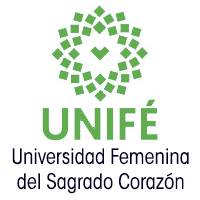 CARTA DE COMPROMISO Y ORIGINALIDAD REVISTA AVANCES EN PSICOLOGÍA - UNIFECiudad, fecha Señores Comité Editorial de la revista AVANCES EN PSICOLOGÍA Universidad Femenina del Sagrado Corazón, UNIFÉ Yo, (Nosotros) Autor(es) del artículo titulado: Declaro (declaramos) que el presente artículo es el trabajo de una investigación original que no se ha publicado en ningún otro medio.Igualmente declaro (declaramos) que el estudio referido no se ha presentado a alguna otra revista científica.Asimismo, comprendo (comprendemos) que este artículo será sometido a la revisión por pares, por ello me comprometo (nos comprometemos) a esperar los resultados de la evaluación y la decisión que se tome al respecto.Firmas: Nombre completo: Documento de Identidad:Nombre completo: Documento de Identidad:Nota: El artículo deberá presentarse juntamente con este documento de compromiso y originalidad.